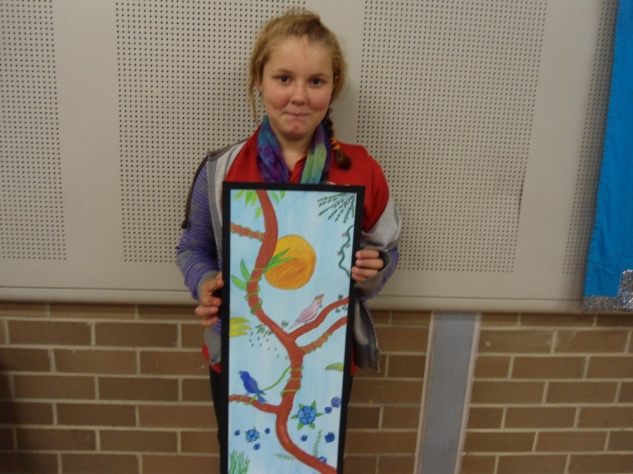 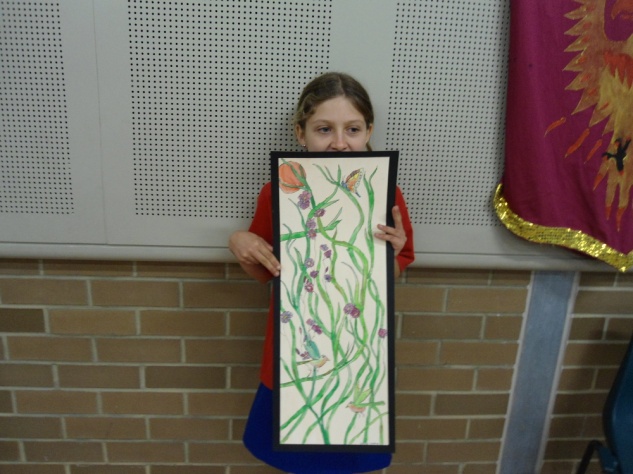 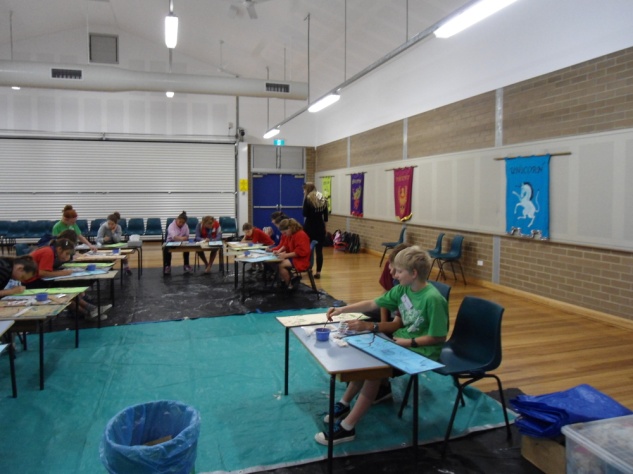 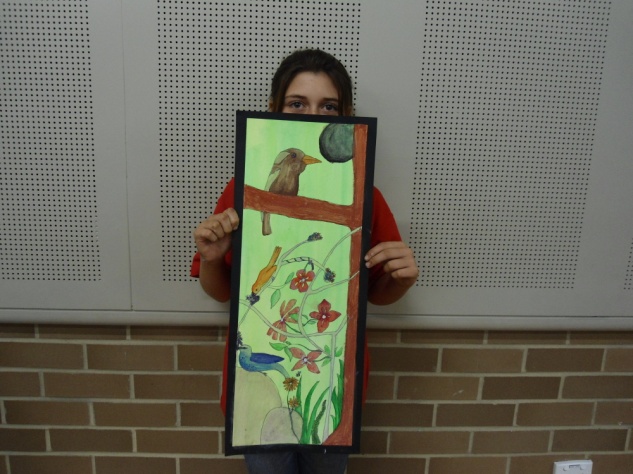 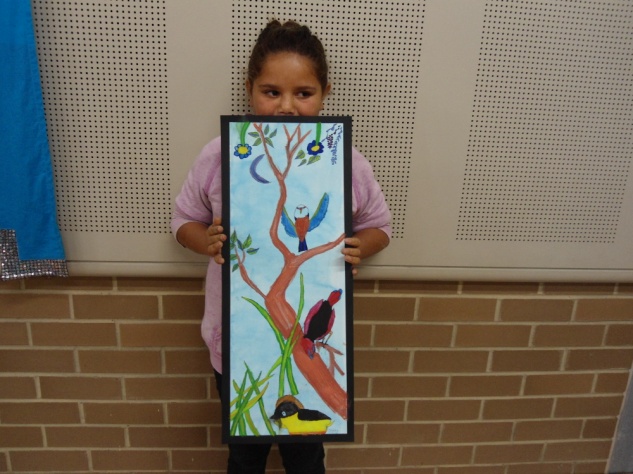 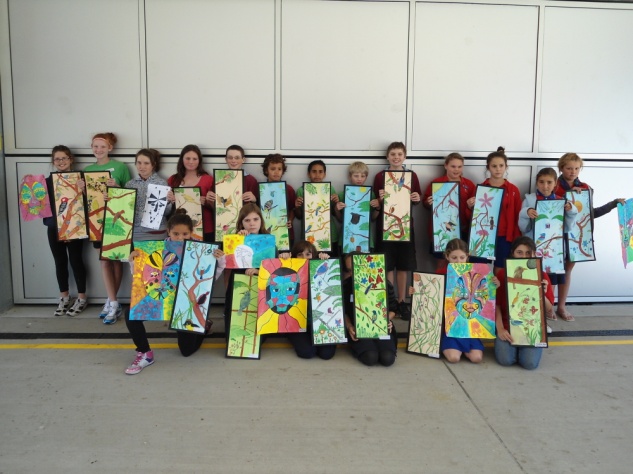 Dear Parents, Carers, Students & Community Members,Welcome to week 9 with PLP’s well under way. It is great to see so many parents coming to PLP meetings to support their child’s learning. The students are all very aware of their levels and their targets, home support is essential for a child to reach their potential.K/1 PLP’s took place today and Year 6 PLP’s will take place tomorrow (Tuesday). If you have been unable to attend your child’s PLP please talk to the teacher about setting another time which suits.Year 4/5 assembly will take place on Wednesday at 2.45pm. Come along and support your children being recognised for their achievements and entertaining everyone with their item.We hope you have your ticket for the Aboriginal Film Festival on Thursday night at 6pm. This is always a great night of fun and friendship. Come and judge the student art work, enjoy the movies, meal, trivia and clay modelling. There will be prizes and fun for all. Tickets are available at the school office for $20ea. BE QUICK – NUMBERS ARE LIMITED!It is ‘Talk like a Pirate’ time again and we will be having ‘Pirate Day’ on Friday. Help your kids get into the spirit and dress up like pirates.Staff will be attending a Staff Development Day on Saturday with Greg Griffiths around “Boys Engagement in Literacy”.Spelling Bee 2011 is on next Tuesday at 2pm – help your kids with the words and come along to support them in the Spelling Bee. Knock out rounds will take place in class before the day.Our Attendance Rewards Day will take place next week on Wednesday. Unfortunately a number of students have had many days away this term and will be remaining at school for activities. Regular attendance at school is important for your child to keys up with required learning. Please let the school know the reason if your child is away.Our voucher tally for Coles is now 1,885 and Woolies is 310. Keep the vouchers and dockets coming in. Collection finishes on 18th October.Students in Yrs. 3 & 5 will receive their NAPLAN (National Assessment Program in Literacy & Numeracy) results this week. The results will be posted home to parents/carers. If you have any questions about the reports or the information provided, please do not hesitate to come and see us or call us at school.Have a great week!Lesley Mills,Principal.TIPS FOR HELPING YOUR CHILD’S LEARNING:You are helping to improve your child’s literacy skills when you encourage your child to use new words.You are helping to improve your child’s numeracy skills when you ask your child to weigh and measure ingredients for cooking.You are helping to improve your child’s social skills when you build positive experiences with your child.Term  Three  Canteen RosterCanteen News 
This week’s lunch special 
Available Monday and Thursday at the canteen 
Beef Nachos with sour cream and avocado (optional) 
Small $2.50 Large $4.00

Next week's special
Ask on the day what's available!Casino Junior Cricket sign on will be held on 10th, 17th and 24th September at the RSM Club from 10am-1pm.All new players please bring birth certificate.All enquiries to Lyn McKee 0427622283P & C NewsThe P & C would like to express their appreciation to Melissa Armfield and Trudy Carmichael, for their contribution to, and long service of the P & C and to Sharon White, who received a Regional Directors Award for Outstanding Contribution to Public Education, for which she was nominated by the P & C.Thank you also to the school’s Support Staff. The P & C would like to thank Julie Davis and Margaret Somerville for their contribution to the canteen and   Nancy Martin for her assistance of the P & C.Thank you to everyone who came to the meeting last Tuesday. It was great to see so many people attending. The next P & C meeting will be on Tuesday the 18th of October at 1.00 pm.Agenda -Financial report                                     Principal’s reportCanteen Report Volunteers Grant Active Kyogle GrantUniform Shop2011 Raffle Tabulam Race Day Fundraiser*Tickets for the 2011 Big Raffle will be available at the office by next week. Sorry for the delay.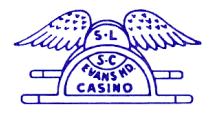  NippersSign on Dates18th Sept and the 25th Sept .From 9 am Evans Head Surf Cluball previous and new members welcomeIf you have turned 5 years old we want you.For information contact the club evansheadcasinoslsc@bigpond.comor follow us on facebookWeek/DatesMondayThursdayWk 9 -  12 & 15 SeptDi/ChrisDi/ RichelleWk 10- 19 & 22 Di/ChrisDi/ RichelleWEEKWHAT’S HAPPENING9Monday 12th SeptemberK/1 – PLP’sTuesday 13th SeptemberYear 6 – PLP’sWednesday14th Sept.Yr.4/5 AssemblyThursday 15th Sept.Film Festival Night 6pmTickets available at school office.Friday 16th SeptemberPirate DaySaturday 17th SeptemberStaff Development Day10Monday 19th SeptemberPerforming Arts ConcertCasino.Tuesday 20th SeptemberSpelling BeeWednesday 21st SeptemberAttendance Rewards DayFriday 23rd SeptemberLAST DAY OF TERM 3Students return to schoolMONDAY 10th OCTOBER